«КОНКУРС КРАСОТЫ»Ребёнок.   В этот день особенный весенний                   Мы поздравим наших милых мам                   То, что приготовили в секрете, это всё сегодня дарим вам.Выход под песню с платками «Мама мне на тебя не наглядеться»Ведущий. Милые женщины, добрые нежные,                   С новой весной Вас, с каплями первыми.                   Мирного неба Вам солнца лучистого.                    Счастья заветного,                    Самого чистого.                   Много Вам ласки, тепла, доброты.                   Пусть исполняются Ваши мечты!1 ребёнок. Яркий день, весенний день, радостно звенит капель	 Весело весну встречаем, мамин праздник начинаем.2 ребёнок. Сегодня солнце раньше встало, согрело всех своим теплом	 И разноцветными лучами в каждый постучалось дом.3 ребёнок. Засверкали лучики яркими огнями	Заплясали лучики в зале вместе с нами.4 ребёнок. Все мы любим наших мам и улыбки дарим вам	Мамочкам стихи читаем, звонко песню распеваем.	Поздравляем с женским днём.5 ребёнок. Мы сегодня для любимой мамы песенку весеннюю споём	Вместе с солнцем, с первыми цветами	Поздравляем маму с Женским днём!                            «Мамочка у каждого самая любимая»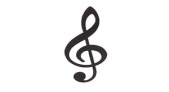 6 ребёнок. В женский день – 8 Марта мы готовим вам подарки	Нашим бабушкам и мамам, дорогим, любимым, самым.7 ребёнок. В праздник солнечный чудесный, пусть звучат сегодня песни	Пусть уходят прочь печали, мы сегодня так вас ждали.8 ребёнок. В глазах весна смеётся, пусть всегда всё удаётся	Чтоб ничем вы не болели и подольше не старели.9 ребёнок. Много добрых песенок мы для мамы спели.	Маму они радуют,  словно птичьи трели.10 ребёнок. В каждой нашей песенке лучик золотой	Это наш подарочек мамочке родной.                             « Песня о маме »                                                Дети садятся.Выходят 2 мальчика.1 мальчик. Наши милые девчушки в этом зале как цветы                     Так давайте им устроим славный конкурс красоты.2 мальчик. Нам всё сегодня нравится, и жизнь шумит, поёт	Вот первая красавица на конкурс наш идёт.(Входит в русском народном костюме воспитательница изображающая Царицу)Царица.     «Свет мой, зеркальце – скажи,                    Да  всю правду доложи:                    Я ль на свете всех милее,                    Всех румяней и белее?»Ведущий.  А ей зеркальце в ответ:	 «Ты прекрасна спору нет, но милее всех на свете	 Посмотри, вот эти дети!»Царица.    Ах ты, мерзкое стекло! Это врёшь ты мне назло!                   Нет красавицы такой, чтоб сравнилась здесь со мной                   Я танцую лучше всех, буду Я иметь успех!                   Укажи – ка мне любую, я её перетанцую.(Ведущий выводит девочку одетую в русский костюм)Ведущий.   Есть у нас одна такая, видишь, милая какая                     Можешь ли ты с ней сравниться                     Наша строгая Царица?Царица.     Безусловно, рядом с ней в танце буду Я сильней(Царица и девочка кланяются друг другу)                                 р. н. м.  «Байновская кадриль»Ведущий.   Ах, как танец ваш хорош, лучше просто не найдёшь	Обе были вы прекрасны, это каждому здесь ясно	Сядь Царица, отдохни, другой танец оцени	Вот красавицы выходят, пляску новую заводят.12 ребёнок. С неба льётся солнца лучик	К нам весна идёт опять	Мы не знаем дела лучше	Чем для мамы танцевать.Танец «Ромашка»Танец с султанчиками – девочкиВедущий. Посмотри, какие дети!	Кто же краше всех на свете?	Выбирай из них любую, говори скорей, какую?Царица.   Выбирать я не хочу, Я пока что помолчу.Ведущий. Так и быть, ты отдыхай и веселью не мешай.	Ну – ка,  (Артём) отвечай, кто же лучше? Выбирай!13 мальчик (Артём). Я не знаю, кто тут краше 	Лучше с ними мы попляшем.Танец с султанчиками – девочки14 ребёнок. Мы танцуем  и поём, а сейчас стихи прочтём.	Стихи 3-4Ведущий. Следующий конкурс вперёд нас зовёт,	Кто же из девочек лучше споёт.                                 «До чего у бабушки вкусные оладушки»                                 «Мамина улыбка»15 ребёнок. А сказать спасибо мы, нашим бабушкам должны	Мы всегда пример берём с наших бабушек во всём	Они трудятся весь день, гонят прочь из дома лень	Бабушки, мы любим вас, эта песенка для вас.                                «Бабушкина сказка»Царица.   Песни умеете вы распевать!	А как вы умеете дружно играть?	Игра «Собери клубочки и замотай»	«Береги мяч» (на подносе шарик)16 ребёнок. А сейчас наш праздник продолжается	Все танцевать приглашаются.Общий танец «Друзья»17 мальчик. Дорогим девчонкам нашим	От души сегодня скажем: хоть задиры все подчас,	Всё равно мы любим вас.18 мальчик. В общем, будьте все, как мы, - 	 Симпатичны и сильны!	(поднимают руку, показывая бицепс)Танец «Мы вам честно сказать хотим» - мальчикиЦарица.   «Ну – ка, зеркальце, скажи	Да всю правду доложи,	Кто тут пел замечательно, а кто плясал старательно?»Ведущий. А ей зеркальце в ответ: «Все прекрасны, спору нет.	Все пели замечательно, плясали все старательно	В конкурсе всё было мило	Значит.  дружба победила!      (Обращается к царице)	Конкурсу:  пришёл конец,	Что ты скажешь, наконец!Царица.   Вижу, конкурс ваш хорош	Красавиц лучше не найдёшь	И скажу вам честно, прямо:	Конкурс наш – подарок мамам.	Все девочки – красавицы, они мне очень нравятся.	Вот подарок за старанье, ну, а мне пора – досвидания!Примите танцевальный подарок от детей посещающих кружок «Хореография» «Пеппилота»А сейчас дети покажут заключительный поздравительный танец для Вас дорогие мамочки Танец под песню Ваенги «Желаю»19 ребёнок. Пусть солнце светит ярко, пусть улыбнётся нам 	Мы принесли подарки, для наших милых мам.19 ребёнок. Мы сделали их сами, хотим вас удивить	И в этом светлом зале с любовью подарить. (Дети дарят подарки мамам)